Aanvraagformulier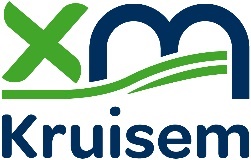 Tegemoetkoming toegangsgeld zwembadAanvrager:Naam en voornaam			……………………………………………………………………Adres						……………………………………………………………………Mailadres					……………………………………………………………………Telefoon/GSM				……………………………………………………………………Rekeningnummer				……………………………………………………………………Naam rekeninghouder			……………………………………………………………………Zwembad					……………………………………………………………………Type abonnement				……………………………………………………………………Voeg je kasticket van het zwembad toe. Handtekening + datum